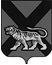 ТЕРРИТОРИАЛЬНАЯ ИЗБИРАТЕЛЬНАЯ КОМИССИЯ
ГОРОДА ДАЛЬНЕГОРСКАРЕШЕНИЕ12  августа  2020  г.                г. Дальнегорск                       № 719/122О форме, числе избирательных бюллетеней иПорядке осуществления контроля за изготовлениемизбирательных бюллетеней для голосования на дополнительных выборах депутатов ДумыДальнегорского городского округа  по одномандатным избирательным округам № 3, № 17, № 20,назначенных на 13 сентября 2020 годаВ соответствии с пунктом 4 статьи 63 Федерального закона «Об основных гарантиях избирательных прав и права на участие в референдуме граждан Российской Федерации», частью 4 статьи 74 Избирательного кодекса Приморского края территориальная избирательная комиссия города Дальнегорска, на которую решением Избирательной комиссии Приморского края от 10 мая 2016 года № 2346/319 «О возложении полномочий избирательной комиссии Дальнегорского городского округа на территориальную избирательную комиссию города Дальнегорска», возложены полномочия избирательной комиссии Дальнегорского городского округа, РЕШИЛА:1. Утвердить форму избирательного бюллетеня для голосования на дополнительных выборах депутатов Думы Дальнегорского городского округа по одномандатным избирательным округам № 3, № 17, № 20, назначенных на 13 сентября 2020 года (приложение № 1).2. Утвердить следующее число избирательных бюллетеней для голосования на дополнительных выборах депутатов Думы Дальнегорского городского округа по одномандатным  избирательным  округам: № 3 -  1400 штук, № 17  -  1400 штук, № 20 -  1200 штук.3. Утвердить Порядок осуществления контроля за изготовлением избирательных бюллетеней для голосования на дополнительных  выборах депутатов Думы Дальнегорского городского округа по одномандатным избирательным округам № 3, № 17, № 20 (приложение № 2).Председатель комиссии						С.Н. ЗарецкаяСекретарь комиссии							О.Д. ДеремешкоФорма избирательного бюллетеня для голосованияна дополнительных выборах депутатов Думы Дальнегорского городского округа по одномандатному избирательному округу № ____Порядок осуществления контроля за изготовлением избирательных бюллетеней для голосования на дополнительных выборах депутатов Думы Дальнегорского городского округа по одномандатным избирательным округам № 3, № 17, № 20, назначенных на 13 сентября 2020 годаТребования к изготовлению избирательных бюллетеней для голосования на дополнительных выборах депутатов Думы Дальнегорского городского округа по одномандатным избирательным округам № 3, № 17, № 20, назначенных на 13 сентября 2020 года1.1. Избирательные бюллетени для голосования на дополнительных выборах депутатов Думы Дальнегорского городского округа по одномандатным избирательным округам № 3, № 17, № 20, назначенных на 13 сентября 2020 года (далее – избирательные бюллетени), печатаются на бумаге плотностью до 80 г/м2, светло-синего цвета.1.2.  Ширина избирательного бюллетеня составляет 210±1мм, длина – 
до 300 мм (в зависимости от количества кандидатов).1.3. Текст избирательного бюллетеня размещается только на одной стороне избирательного бюллетеня.1.4. Избирательные бюллетени печатаются на русском языке.1.5. Текст избирательного бюллетеня печатается в одну краску черного цвета.1.6.  Нумерация избирательных бюллетеней не допускается. В избирательном бюллетене части, отведенные каждому кандидату, разделяются прямой линией черного цвета. Эти части избирательного бюллетеня должны быть одинаковыми по площади. 1.7. В целях защиты избирательного бюллетеня от подделки на его лицевой стороне в правом верхнем углу предусматривается свободное место для подписей двух членов соответствующей избирательной комиссии с правом решающего голоса, которые заверяются печатью этой комиссии.1.8. По периметру избирательного бюллетеня на расстоянии 5 мм от его краев печатается в одну линию рамка черного цвета.1.9. Пустой квадрат для проставления знака волеизъявления избирателя размещается на уровне середины части избирательного бюллетеня, определенной для каждого зарегистрированного кандидата. Квадраты для проставления знаков волеизъявления должны иметь одинаковый размер и располагаться строго друг под другом.Контроль за изготовлением избирательных бюллетеней вполиграфической организации2.1. Контроль за изготовлением избирательных бюллетеней в полиграфической организации осуществляют представители территориальной избирательной комиссии города Дальнегорска из числа ее членов с правом решающего голоса, определенные решением территориальной избирательной комиссии города Дальнегорска.2.2. Изготовленные полиграфической организацией избирательные бюллетени передаются членам территориальной избирательной комиссии города Дальнегорска с правом решающего голоса по актам, в которых указываются дата и время их составления, а также количество передаваемых избирательных бюллетеней (приложения № 1).2.3. После передачи упакованных в пачки избирательных бюллетеней в количестве, соответствующем заказу, работники полиграфической организации уничтожают лишние избирательные бюллетени (при их выявлении), о чем составляются акты (приложения № 2).2.4. Территориальная избирательная комиссия города Дальнегорска не позднее чем за два дня до получения ею избирательных бюллетеней от полиграфической организации должна принять решение о месте и времени передачи избирательных бюллетеней членами комиссии, уничтожения лишних избирательных бюллетеней (при их выявлении).                                                                               Приложение № 1к Порядку осуществления контроля за изготовлением избирательных бюллетеней для голосования на дополнительных выборах депутатов Думы Дальнегорского городского округа по одномандатным избирательным округам № 3, № 17, № 20, назначенных на 13 сентября 2020 годаАКТ<1>передачи избирательных бюллетеней для голосования на дополнительных выборах депутатов Думы Дальнегорского городского округа  по одномандатным избирательным округам  № 3, № 17, № 20 г. __________________  «___» _______ 2020 года «____» час. «_____» мин.	В соответствии с договором от «____»________ 2020 года на изготовление избирательных бюллетеней для голосования на дополнительных выборах депутатов Думы Дальнегорского городского округа  по одномандатным избирательным округам № 3, № 17, № 21, заключенным между ________________________________________________ 				(наименование полиграфической организации) и территориальной избирательной комиссией города Дальнегорска,_____________________________________________________________________                                                                                                          (наименование полиграфической организации)изготовила в соответствии с представленным образцом и передала территориальной избирательной комиссии города Дальнегорска избирательные бюллетени для голосования на дополнительных выборах депутатов Думы Дальнегорского городского округа по одномандатным избирательным округам количестве: № 3 ______________________________________________________________,                                         № 17 ____________________________________________________________ ,          № 20  ________________________________________________________ штук(цифрами и прописью)МП  ____________________________________________________________                                      __________________           ______________________________  (должность руководителя полиграфической организации)                                          (подпись)                          (инициалы, фамилия)                                                                                                                                                                               МП     председатель территориальной избирательной комиссии города Дальнегорска          ________________      _______________________                                                                                 (подпись)                           (инициалы, фамилия)<1> Настоящий акт имеют право подписать лица, присутствующие (на основании ст. 63 Федерального закона «Об основных гарантиях избирательных прав и права на участие в референдуме граждан Российской Федерации») при приеме избирательных бюллетеней от полиграфической организации.Приложение № 2к Порядку осуществления контроля за изготовлением избирательных бюллетеней для голосования на дополнительных выборах депутатов  Думы Дальнегорского городского округа по одномандатным избирательным округам № 3, № 17, № 20, назначенных на 13 сентября 2020 годаАКТ<1>об уничтожении лишних избирательных бюллетеней для голосования на дополнительных выборах депутатов  Думы Дальнегорского городского округа по одномандатным избирательным округам № 3(№ 17, № 20)	Настоящим Актом подтверждается:При изготовлении текста избирательного бюллетеня для голосования на дополнительных выборах депутатов Думы Дальнегорского городского округа по одномандатным избирательным округам № 3 (№ 17, № 20) было изготовлено следующее количество избирательных бюллетеней:Лишние избирательные бюллетени для голосования на дополнительных выборах депутатов Думы Дальнегорского городского округа  по одномандатным избирательным округам № 3 (№ 17, № 20) в количестве _________________________________________________ штук уничтожены. (цифрами и прописью)«_____» ___________ 2020 года в присутствии представителя Заказчика.От Заказчика	1.___________________________        _____________________________ МП                    (подпись)                                                                                                          (должность, расшифровка подписи)	2. ___________________________        ____________________________                                          (подпись)                                                                                                           (должность, расшифровка подписи)От Исполнителя	1.___________________________        _____________________________ МП                            (подпись)                                                                                                                    (должность, расшифровка подписи)	2. ___________________________        ____________________________                                                      (подпись)                                                                                                                  (должность, расшифровка подписи)<1> Настоящий акт имеют право подписать лица, присутствующие (на основании ст. 63 Федерального закона «Об основных гарантиях избирательных прав и права на участие в референдуме граждан Российской Федерации») при уничтожении лишних избирательных бюллетене       Приложение 1к решению территориальной избирательной комиссии города Дальнегорскаот 12  августа 2020 года № 719/122ИЗБИРАТЕЛЬНЫЙ БЮЛЛЕТЕНЬ для голосования по одномандатному избирательному округу № ____на дополнительных выборах депутатов Думы Дальнегорского городского округа                13 сентября 2020 годаИЗБИРАТЕЛЬНЫЙ БЮЛЛЕТЕНЬ для голосования по одномандатному избирательному округу № ____на дополнительных выборах депутатов Думы Дальнегорского городского округа                13 сентября 2020 годаИЗБИРАТЕЛЬНЫЙ БЮЛЛЕТЕНЬ для голосования по одномандатному избирательному округу № ____на дополнительных выборах депутатов Думы Дальнегорского городского округа                13 сентября 2020 годаИЗБИРАТЕЛЬНЫЙ БЮЛЛЕТЕНЬ для голосования по одномандатному избирательному округу № ____на дополнительных выборах депутатов Думы Дальнегорского городского округа                13 сентября 2020 года(Место для подписей двух членов соответствующей избирательной комиссии с правом решающего голоса и печати соответствующей избирательной комиссии)(Место для подписей двух членов соответствующей избирательной комиссии с правом решающего голоса и печати соответствующей избирательной комиссии)(Место для подписей двух членов соответствующей избирательной комиссии с правом решающего голоса и печати соответствующей избирательной комиссии)В случае использования прозрачных ящиков для голосования, в целях защиты тайны голосования избирателя, избирательный бюллетень складывается лицевой стороной внутрьВ случае использования прозрачных ящиков для голосования, в целях защиты тайны голосования избирателя, избирательный бюллетень складывается лицевой стороной внутрьВ случае использования прозрачных ящиков для голосования, в целях защиты тайны голосования избирателя, избирательный бюллетень складывается лицевой стороной внутрьВ случае использования прозрачных ящиков для голосования, в целях защиты тайны голосования избирателя, избирательный бюллетень складывается лицевой стороной внутрьВ случае использования прозрачных ящиков для голосования, в целях защиты тайны голосования избирателя, избирательный бюллетень складывается лицевой стороной внутрьВ случае использования прозрачных ящиков для голосования, в целях защиты тайны голосования избирателя, избирательный бюллетень складывается лицевой стороной внутрьВ случае использования прозрачных ящиков для голосования, в целях защиты тайны голосования избирателя, избирательный бюллетень складывается лицевой стороной внутрьРАЗЪЯСНЕНИЕ ПОРЯДКА ЗАПОЛНЕНИЯ ИЗБИРАТЕЛЬНОГО БЮЛЛЕТЕНЯПоставьте любой знак в пустом квадрате справа от фамилии только одного зарегистрированного кандидата, в пользу которого сделан выбор.Избирательный бюллетень, в котором любой знак (знаки) проставлен (проставлены) более чем в одном квадрате либо не проставлен ни в одном из них, считается недействительным.Избирательный бюллетень, не заверенный подписями членов участковой избирательной комиссии и печатью участковой избирательной комиссии, признается бюллетенем неустановленной формы и при подсчете голосов не учитывается.РАЗЪЯСНЕНИЕ ПОРЯДКА ЗАПОЛНЕНИЯ ИЗБИРАТЕЛЬНОГО БЮЛЛЕТЕНЯПоставьте любой знак в пустом квадрате справа от фамилии только одного зарегистрированного кандидата, в пользу которого сделан выбор.Избирательный бюллетень, в котором любой знак (знаки) проставлен (проставлены) более чем в одном квадрате либо не проставлен ни в одном из них, считается недействительным.Избирательный бюллетень, не заверенный подписями членов участковой избирательной комиссии и печатью участковой избирательной комиссии, признается бюллетенем неустановленной формы и при подсчете голосов не учитывается.РАЗЪЯСНЕНИЕ ПОРЯДКА ЗАПОЛНЕНИЯ ИЗБИРАТЕЛЬНОГО БЮЛЛЕТЕНЯПоставьте любой знак в пустом квадрате справа от фамилии только одного зарегистрированного кандидата, в пользу которого сделан выбор.Избирательный бюллетень, в котором любой знак (знаки) проставлен (проставлены) более чем в одном квадрате либо не проставлен ни в одном из них, считается недействительным.Избирательный бюллетень, не заверенный подписями членов участковой избирательной комиссии и печатью участковой избирательной комиссии, признается бюллетенем неустановленной формы и при подсчете голосов не учитывается.РАЗЪЯСНЕНИЕ ПОРЯДКА ЗАПОЛНЕНИЯ ИЗБИРАТЕЛЬНОГО БЮЛЛЕТЕНЯПоставьте любой знак в пустом квадрате справа от фамилии только одного зарегистрированного кандидата, в пользу которого сделан выбор.Избирательный бюллетень, в котором любой знак (знаки) проставлен (проставлены) более чем в одном квадрате либо не проставлен ни в одном из них, считается недействительным.Избирательный бюллетень, не заверенный подписями членов участковой избирательной комиссии и печатью участковой избирательной комиссии, признается бюллетенем неустановленной формы и при подсчете голосов не учитывается.РАЗЪЯСНЕНИЕ ПОРЯДКА ЗАПОЛНЕНИЯ ИЗБИРАТЕЛЬНОГО БЮЛЛЕТЕНЯПоставьте любой знак в пустом квадрате справа от фамилии только одного зарегистрированного кандидата, в пользу которого сделан выбор.Избирательный бюллетень, в котором любой знак (знаки) проставлен (проставлены) более чем в одном квадрате либо не проставлен ни в одном из них, считается недействительным.Избирательный бюллетень, не заверенный подписями членов участковой избирательной комиссии и печатью участковой избирательной комиссии, признается бюллетенем неустановленной формы и при подсчете голосов не учитывается.РАЗЪЯСНЕНИЕ ПОРЯДКА ЗАПОЛНЕНИЯ ИЗБИРАТЕЛЬНОГО БЮЛЛЕТЕНЯПоставьте любой знак в пустом квадрате справа от фамилии только одного зарегистрированного кандидата, в пользу которого сделан выбор.Избирательный бюллетень, в котором любой знак (знаки) проставлен (проставлены) более чем в одном квадрате либо не проставлен ни в одном из них, считается недействительным.Избирательный бюллетень, не заверенный подписями членов участковой избирательной комиссии и печатью участковой избирательной комиссии, признается бюллетенем неустановленной формы и при подсчете голосов не учитывается.РАЗЪЯСНЕНИЕ ПОРЯДКА ЗАПОЛНЕНИЯ ИЗБИРАТЕЛЬНОГО БЮЛЛЕТЕНЯПоставьте любой знак в пустом квадрате справа от фамилии только одного зарегистрированного кандидата, в пользу которого сделан выбор.Избирательный бюллетень, в котором любой знак (знаки) проставлен (проставлены) более чем в одном квадрате либо не проставлен ни в одном из них, считается недействительным.Избирательный бюллетень, не заверенный подписями членов участковой избирательной комиссии и печатью участковой избирательной комиссии, признается бюллетенем неустановленной формы и при подсчете голосов не учитывается.ФАМИЛИЯ, имя, отчество каждого зарегистрированного кандидата (фамилии располагаются в алфавитном порядке) Если фамилии, имена и отчества двух и более кандидатов совпадают полностью, сведения о кандидатах размещаются в бюллетене в соответствии с датами рождения кандидатов (первыми указываются сведения о старшем кандидате), при этом если кандидат менял фамилию или имя, или отчество в период избирательной кампании либо в течение года до дня официального опубликования (публикации) решения о назначении выборов, в бюллетене также указываются прежние фамилия, имя, отчество кандидатаФАМИЛИЯ, имя, отчество каждого зарегистрированного кандидата (фамилии располагаются в алфавитном порядке) Если фамилии, имена и отчества двух и более кандидатов совпадают полностью, сведения о кандидатах размещаются в бюллетене в соответствии с датами рождения кандидатов (первыми указываются сведения о старшем кандидате), при этом если кандидат менял фамилию или имя, или отчество в период избирательной кампании либо в течение года до дня официального опубликования (публикации) решения о назначении выборов, в бюллетене также указываются прежние фамилия, имя, отчество кандидатагод рождения; наименование субъекта Российской Федерации, района, города, иного населенного пункта, где находится место жительства кандидата; основное место работы или службы, занимаемая должность (в случае отсутствия основного места работы или службы – род занятий); если кандидат является депутатом, но работает на непостоянной основе, – сведения об этом одновременно с указанием наименования представительного органа; если кандидат выдвинут избирательным объединением, – слово «выдвинут» с указанием наименования соответствующей политической партии в соответствии с  пунктом 10 статьи 35 Федерального закона «Об основных гарантиях избирательных прав и права на участие в референдуме граждан Российской Федерации», частью 2 статьи 36 Избирательного кодекса Приморского края; если кандидат сам выдвинул свою кандидатуру, – слово «самовыдвижение».Если зарегистрированный кандидат, выдвинутый непосредственно, указал в заявлении о согласии баллотироваться свою принадлежность к политической партии, иному общественному объединению, в избирательном бюллетене указываются наименование соответствующей политической партии, иного общественного объединения в соответствии с  пунктом 10 статьи 35 Федерального закона «Об основных гарантиях избирательных прав и права на участие в референдуме граждан Российской Федерации», частью 2 статьи 36 Избирательного кодекса Приморского края и статус зарегистрированного кандидата в этой политической партии, ином общественном объединении.Если у зарегистрированного кандидата, внесенного в избирательный бюллетень, имелась или имеется судимость, в избирательном бюллетене должны указываться сведения о его судимости.год рождения; наименование субъекта Российской Федерации, района, города, иного населенного пункта, где находится место жительства кандидата; основное место работы или службы, занимаемая должность (в случае отсутствия основного места работы или службы – род занятий); если кандидат является депутатом, но работает на непостоянной основе, – сведения об этом одновременно с указанием наименования представительного органа; если кандидат выдвинут избирательным объединением, – слово «выдвинут» с указанием наименования соответствующей политической партии в соответствии с  пунктом 10 статьи 35 Федерального закона «Об основных гарантиях избирательных прав и права на участие в референдуме граждан Российской Федерации», частью 2 статьи 36 Избирательного кодекса Приморского края; если кандидат сам выдвинул свою кандидатуру, – слово «самовыдвижение».Если зарегистрированный кандидат, выдвинутый непосредственно, указал в заявлении о согласии баллотироваться свою принадлежность к политической партии, иному общественному объединению, в избирательном бюллетене указываются наименование соответствующей политической партии, иного общественного объединения в соответствии с  пунктом 10 статьи 35 Федерального закона «Об основных гарантиях избирательных прав и права на участие в референдуме граждан Российской Федерации», частью 2 статьи 36 Избирательного кодекса Приморского края и статус зарегистрированного кандидата в этой политической партии, ином общественном объединении.Если у зарегистрированного кандидата, внесенного в избирательный бюллетень, имелась или имеется судимость, в избирательном бюллетене должны указываться сведения о его судимости.год рождения; наименование субъекта Российской Федерации, района, города, иного населенного пункта, где находится место жительства кандидата; основное место работы или службы, занимаемая должность (в случае отсутствия основного места работы или службы – род занятий); если кандидат является депутатом, но работает на непостоянной основе, – сведения об этом одновременно с указанием наименования представительного органа; если кандидат выдвинут избирательным объединением, – слово «выдвинут» с указанием наименования соответствующей политической партии в соответствии с  пунктом 10 статьи 35 Федерального закона «Об основных гарантиях избирательных прав и права на участие в референдуме граждан Российской Федерации», частью 2 статьи 36 Избирательного кодекса Приморского края; если кандидат сам выдвинул свою кандидатуру, – слово «самовыдвижение».Если зарегистрированный кандидат, выдвинутый непосредственно, указал в заявлении о согласии баллотироваться свою принадлежность к политической партии, иному общественному объединению, в избирательном бюллетене указываются наименование соответствующей политической партии, иного общественного объединения в соответствии с  пунктом 10 статьи 35 Федерального закона «Об основных гарантиях избирательных прав и права на участие в референдуме граждан Российской Федерации», частью 2 статьи 36 Избирательного кодекса Приморского края и статус зарегистрированного кандидата в этой политической партии, ином общественном объединении.Если у зарегистрированного кандидата, внесенного в избирательный бюллетень, имелась или имеется судимость, в избирательном бюллетене должны указываться сведения о его судимости.Приложение № 2Приложение № 2Приложение № 2к решению территориальной избирательной комиссии города Дальнегорскак решению территориальной избирательной комиссии города Дальнегорскак решению территориальной избирательной комиссии города Дальнегорскаот 12 августа 2020 года № 719/122от 12 августа 2020 года № 719/122от 12 августа 2020 года № 719/122Общее количество изготовленных избирательных бюллетенейКоличество лишних избирательных бюллетеней12